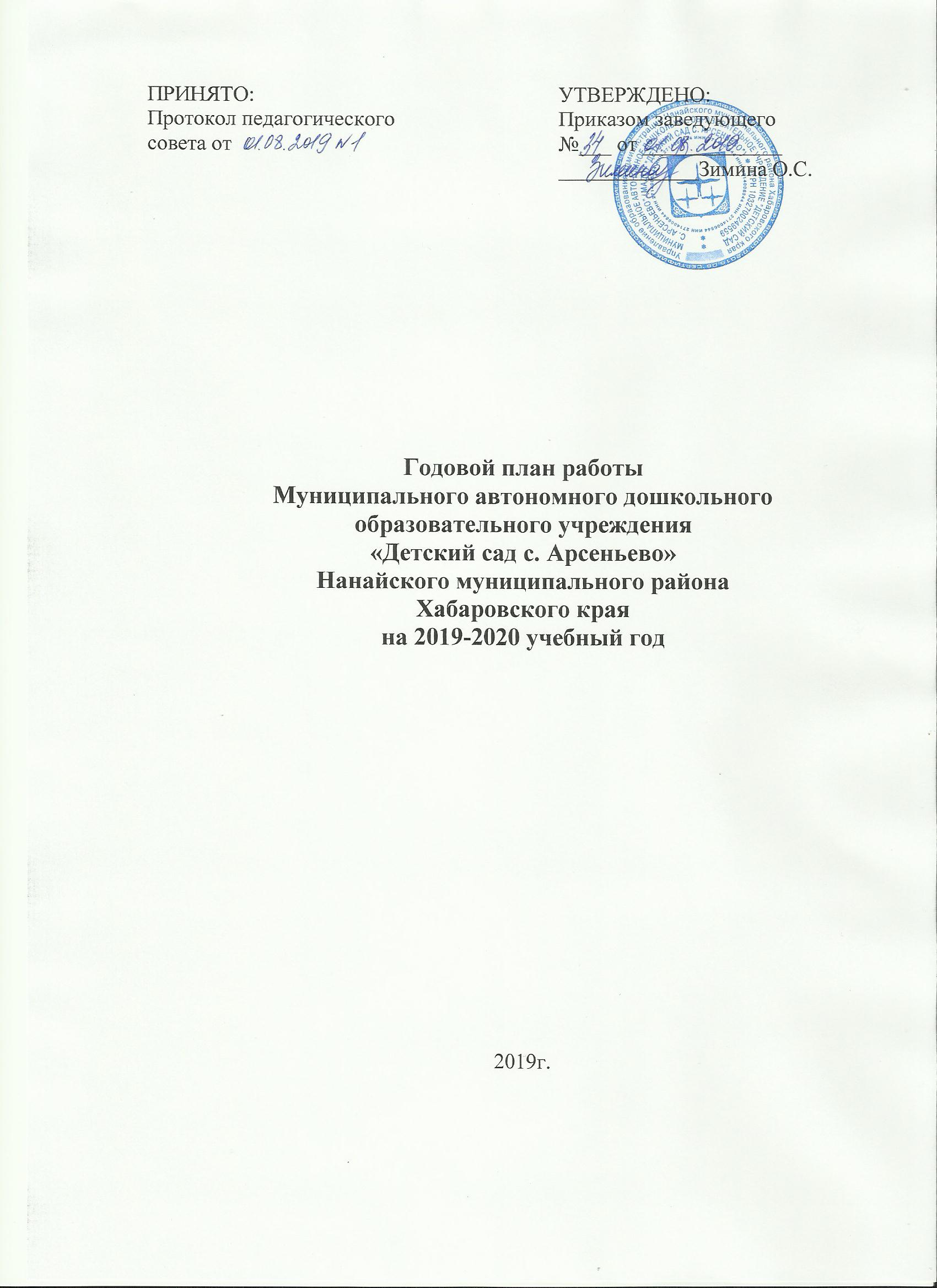 Дошкольное образовательное учреждение « Детский сад с.Арсеньево сельский детский сад, рассчитанный на 1 группу. Учредитель: Управление образования администрации Нанайского муниципального района Хабаровского края.В 2012 г. детский сад прошел лицензирование, по результатам которого имеет право осуществления образовательной деятельности по образовательным программам. В соответствии с установленным государственным стандартом.Детский сад реализует образовательную программу дошкольного образования.В настоящее время функционирует 1 разновозрастная группа.Списочный состав на 1 сентября 2019г. составляет 17 детей.В здании детского сада имеются: медицинский кабинет, котельная, прачечная, кабинет заведующего.Территория разделена на 2 участка - игровая площадка, на участке разбиты большие цветники, растут различные деревья. Имеется оборудование для сюжетно-ролевых игр: песочница, корабль, качели, вертолет, мотоцикл, домик.В детском саду работают 2 воспитателя: Громская Л.М.- среднее педагогическое образование, 1 квалификационная категория; Королева О.А.  – среднее педагогическое образование.ОбразованиеКвалификационная категорияПедагогический стажВозраст педагогического составаВ течение года работа в МАДОУ детском саду велась в соответствии с годовым планом работы. Педагогический коллектив решал следующие задачи:Продолжать создавать условия для охраны жизни и укрепления здоровья детей.Внедрять в воспитательно-образовательный процесс проектную и исследовательскую деятельность детей среднего возраста.Приобщать детей к истории и культуре родного края.Организация воспитательно-образовательной работы осуществлялась в условиях реализации ООП ДОУ основанной на основе примерной ООП ДО «От рождения до школы» под редакцией Н.Е. Вераксы. Т.С. Комаровой, М.А. Васильевой «Мозаика- Синтез», 2010 г.Главной задачей в текущем учебном году являлась - охрана, укрепление и сохранение здоровья детей. В детском саду проводилась систематическая планомерная работа по оздоровлению воспитанников. Для успешного решения этой задачи педагоги использовали различные средства физического воспитания в комплексе:рациональный режим дня,питание,закаливаниедвигательная активность (утренняя гимнастика, развивающие упражнения, спортивные игры, досуги, спортивные занятия).Большое внимание уделялось профилактике различных заболеваний. С детьми проводились специальные упражнения для укрепления здоровья.Работу по здоровьебережению у детей следует продолжать, необходимо повысить ответственность воспитателей, за проведением закаливающих мероприятий, использовать здоровьесберегающие технологии.В ДОУ продолжена работа по созданию условий (гибкий режим дня, создание предметно-развивающей среды, постепенное увеличение времени пребывания ребенка в детском саду, предварительная работа с родителями) для наилучшей адаптации детей ,вновь поступивших в дошкольное учреждение и по созданию благоприятного психологического микроклимата в группах. Дети, вновь поступившие в группу, находились под постоянным наблюдением воспитателя и помощника воспитателя.По итогам наблюдений за адаптацией детей раннего возраста к условиям дошкольного учреждения в течение 2018-2019 уч. года были получены следующие результаты:У детей имеющих адаптацию средней тяжести адаптацию наблюдались следующие нарушения в поведении:В результате комплексной работы, к октябрю 2018 года все дети, посещающие ДОУ с 1 сентября были адаптированы к детскому саду.Повышение качества дошкольного образования находится в прямой зависимости от профессионального уровня педагогических кадров.Педагоги заинтересованы в повышении своего профессионального уровня: посещают курсы повышения квалификации, тематические семинары, активно участвуют в проведении методических объединений, взаимопосещают занятия.В ДОУ разработан план-график внедрения ФГОС ДО, создана рабочая группа по внедрению ФГОС ДО, проведен анализ готовности ДОУ к введению ФГОС ДО, который показал, что заведение в целом готово к внедрению ФГОС в ДОУ.В ДОУ работает методическое объединение воспитателей. Согласно годовому плану проводит методические мероприятия в учреждении с учетом запросов педагогов, подбирает учебно-методические пособия, разработки, игровые ситуации и задания для оснащения учебно-воспитательного процесса в группах; осуществляет учебно- воспитательную работу по всем направлениям деятельности учреждения.Для работы воспитателей приобретается методическая литература, дидактические пособия.В педагогическом коллективе работают опытные педагоги.Мониторинг педагогической деятельности выявил ряд потребностей педагогов в таких видах деятельности:проектирование педагогического процесса,освоение новых технологий,организация диагностической деятельности.Согласно годовому плану работы ДОУ на 2018 - 2019 учебный год воспитателями группы проводилась педагогическая диагностика уровня усвоения программного материала детьми всех возрастных групп по всем разделам реализуемой программы.Программный материал усвоен детьми всех возрастных подгрупп по всем разделам на допустимом и оптимальном уровне. По итогам дети показали положительный результат усвоения программного материала в диапазоне от 85% до 98% (в зависимости от раздела программы и возрастной группы). Так, в среднем, в группе улучшились показатели по физическому развитию у 4 детей; уровень речевого развития улучшился у 2 детей, имеющих отставание в развитии речи. В то же время диагностика выявила низкие показатели в пространственной ориентации детей средней группы, дети плохо различают полутона. Необходимо продолжать работу по развитию речи. Имеются затруднения в произношении некоторых согласных звуков речи.Дети имеют представление о родном селе, районе, крае, его достопримечательностях. В честь Дня Победы над фашистской Германией в группе был проведен утренник, на который пригласили родственников ветеранов. Дети с интересом слушали воспоминания о том как трудились во имя Победы, задавали вопросы. Для родителей и сотрудников детского сада заведующим был оформлен стенд, на котором помещены фотографии родственников сотрудников детского сада - участников ВОВ, краткие очерки.Воспитателями проводится большая работа по экологическому воспитанию дошкольников. Воспитанники знают и различают деревья и кустарники, диких и домашних животных, зимующих и перелетных птиц и о среде их обитания. Имеются фотографии с зоосада «Сысоева»В детском саду имеется мини музей удэгейской и славянской культуры культуры.На протяжении учебного года проводились родительские собрания, индивидуальные консультации, праздники, выставки и конкурсы.Полноценное воспитание и обучение детей может достичь своей цели только при условии тесного сотрудничества с родителями. Коллективу ДОУ необходимо усилить работу по педагогической пропаганде среди родителей, шире вовлекать их в воспитательный процесс для сохранения и развития индивидуальности детей.За 2018 - 2019 уч. году были достигнуты следующие результаты материально - технического обеспечения: проведен косметический ремонт ДОУ и площадки, приобретена методическая литература, дидактические пособия, игрушки. Родители оказывают добровольную спонсорскую помощь в приобретении мягкого инвентаря для ДОУ. Материально-техническая база детского сада находится в удовлетворительном состоянии.Исходя из анализа воспитательно-образовательной и оздоровительной работы МАДОУ «Детского сада с.Арсеньево» за 2018-2019 учебный год, поставлены следующие задачи на 2019 - 2020 учебный год:Обеспечить работу по федеральному государственному стандарту дошкольного образования в ДОУ.Усилить работу по формированию здорового образа жизни.Продолжать приобщать детей к истории и культуре родного края.Организационно-педагогическая работаМетодическая работа /педагогические совещанияКонтроль за уровнем развития детей, воспитательно-образовательным процессомКоллективные просмотрыКонсультацииИзучение, обобщение и внедрение передового педагогического опытаРабота с родителямиКонсультацииАдминистративно-хозяйственная работаХозяйственная работаВысшее педагогическоеСреднее специальное педагогическое100%ВысшаяПерваяБез категории0%50%50%До 5 летОт 5 до 10 летОт 10 до 15 летОт 15 до 20 лет0%0%0%100%18-20 лет20-30 лет30-40 лет40-56 лет0%0%0%100%Уровень адаптацииКоличество детей (%)Легкая80%Средней тяжести20%Тяжелая0%Симптомы адаптацииКоличество детей в %Неустойчивое настроение80%Плохой аппетит20%Нарушение сна20%Трудности во взаимоотношениях со сверстниками и детьми20%Снижение речевой и игровой активности30%Длительные и частые заболевания0%№п/пСодержаниеСрокОтветств.Отметка о выполнении1.Продолжать приобретение методической литературыВ теч. годаЗавед.Воспит.2.Составить план работы с родителями на основе диагностики-мониторигаСентябрьВоспит.3.Организовать работу консультационного пункта по подготовке детей к школеВ теч. годаВоспит.4.Провести мониторинг развития детей по всем разделам программыСентябрьМайВоспит.5.Принять участие в методических объединениях районаПо плану РМКВоспит.6.Организовать встречу с труженицами тылаМайВоспит.7.Организовать выставки детских рисунков: «Золотая осень», «Зимний пейзаж», «Мой папа-защитник Родины», «Моя мама - лучше всех».Втеч. годаВоспит.8.Организовать выставки поделок из природного и бросового материалаВ теч. годаВоспит.10Организовать экскурсии детей в музей школы для реализации программы по национально-региональному компонентуВ теч. ГодаЗавед.Воспит.11Направить на курсы переподготовки педагоговПо плану РМКЗавед.12Пополнить материал по развитию мелкой моторики рукВтеч. годаВоспит.13Продолжать обновление предметноразвивающей среды в группе ДОУВ теч. годаЗавед.Воспит.14Составить план работы по преемственности детского сада и МБОУ ООШ с. АрсеньевоСентябрьЗавед.Директор№п/п№п/пСодержаниеСодержаниеСрокСрокОтветств.Ответств.Отметка о выполненииОтметка о выполнении11Внедрение федерального государственного стандарта дошкольного образования в ДОУВнедрение федерального государственного стандарта дошкольного образования в ДОУВтечениигодаВтечениигодаЗавед.Завед.22Разработать план-график мероприятий по введению ФГОС ДО в ДОУРазработать план-график мероприятий по введению ФГОС ДО в ДОУЯнварь-февральЯнварь-февральЗавед.Завед.33Провести самоанализ готовности ДОУ к реализации ФГОС ДОПровести самоанализ готовности ДОУ к реализации ФГОС ДОДо10.01.20До10.01.20Завед.Завед. 4. 4.Круглый стол: «Основные задачи и направления работы коллектива на 2019- 2020 учебный год»1 .Утверждение годового плана2. Подведение итогов летней оздоровительной кампании3. Подготовка к новому учебному году (информация воспитателей)4. Утверждение программ и метод, пособий на новый учебный год5.Обсуждение и утверждение плана преемственностиКруглый стол: «Основные задачи и направления работы коллектива на 2019- 2020 учебный год»1 .Утверждение годового плана2. Подведение итогов летней оздоровительной кампании3. Подготовка к новому учебному году (информация воспитателей)4. Утверждение программ и метод, пособий на новый учебный год5.Обсуждение и утверждение плана преемственностиСентябрьСентябрьЗавед.Завед.Восп.групп,Воспит.Завед.Учитель школыЗавед.Завед.Восп.групп,Воспит.Завед.Учитель школы55Тема: «Организация двигательной активности детей» (итоги тематической проверки).1 .Состояние организации двигательной активности детей.2. Планирование физкультурно-оздоровительной работы в течение дня.3. Условия для самостоятельной двигательной активности детей.4.Отчет по самообразованиюТема: «Организация двигательной активности детей» (итоги тематической проверки).1 .Состояние организации двигательной активности детей.2. Планирование физкультурно-оздоровительной работы в течение дня.3. Условия для самостоятельной двигательной активности детей.4.Отчет по самообразованиюНоябрьНоябрьЗавед.Воспит.Завед.Воспит.Воспит.ГромскаяЛ.М.Завед.Воспит.Завед.Воспит.Воспит.ГромскаяЛ.М.66«Создание условий в группах для приобщения детей к истории и культуре родного края» (итоги тематической проверки)1. О выполнении Программы по ознакомлению с окружающим (информация о явлениях общественной жизни)«Создание условий в группах для приобщения детей к истории и культуре родного края» (итоги тематической проверки)1. О выполнении Программы по ознакомлению с окружающим (информация о явлениях общественной жизни)ЯнварьЯнварьЗавед.Воспит.Воспит.Завед.Воспит.Воспит.7.7.«Познавательно-речевое развитие детей»1 .Формирование познавательных интересов у дошкольников.2. Анализ обследования речи детей.3. Презентация игр по познавательно- речевому развитию.4.Отчет по самообразованию«Познавательно-речевое развитие детей»1 .Формирование познавательных интересов у дошкольников.2. Анализ обследования речи детей.3. Презентация игр по познавательно- речевому развитию.4.Отчет по самообразованиюМартМартЗавед.Воспит.Воспит.Восп.группЗиминаО.С.Завед.Воспит.Воспит.Восп.группЗиминаО.С.8.8.«Результативность работы за 2018-2019год» 1 .Уровень развития детей по физкультуре, развитию речи, математике, (результаты мониторинга детей, отчет)2. Основные направления работы ДОУ на следующий год.3. Знакомство с нормативнымидокументами.«Результативность работы за 2018-2019год» 1 .Уровень развития детей по физкультуре, развитию речи, математике, (результаты мониторинга детей, отчет)2. Основные направления работы ДОУ на следующий год.3. Знакомство с нормативнымидокументами.Апрель - майАпрель - майВоспит.ГруппЗиминаО.С.ЗиминаО.С.Воспит.ГруппЗиминаО.С.ЗиминаО.С.ТемаВид, форм аСрокОгветств.Методы«Состояниеорганизациидвигательнойактивностидетей»Темат.ОктябрьНоябрьЗавед.Наблюденияпедпроцесса,анализпланов,беседыс детьми«Создание условий в группе для приобщения детей к истории и культуре родного края»Темат.ДекабрьЯнварьЗавед.Беседы,наблюденияПознавательно-речевое развитие детейТемат.МартЗавед.Наблюдения, посещение занятий, беседы с детьмиДатаТемаОтветственныйсентябрьНОД «Явления общественной жизни»Громская Л.М.ноябрьНОД «Физкультурные занятия в нетрадиционной форме»Королева О.А.март«Организация двигательной деятельности на прогулке»Громская Л.М.(ст.возраст.) Зимина О.С.(мл. возраст)№п/пСодержаниеСрокОтветств.Отметка о выполнении1.Нетрадиционные формы работы с семьейдекабрьЗав.2.Детские конфликтыянварьКоролева О.А.3.Организация прогулки с детьми раннего возрастафевральЗиминаО.С.4.Организация музея в ДОУмартЗавед.5.Семинар-практикум «Система использования дыхательных упражнений на физкультурных занятиях, утренней гимнастике и физкультминутках для детей старшего возраста»апрельГромская Л.М.№п/пСодержаниеСрокОтветств.Отметка о выполнении1.Обобщить опыт работы по теме «Приобщение детей дошкольного возраста к культуре удэгейского народа»ЯнварьВоспит.1 Общее родительское собрание: «Задачи детского сада, семьи и школы на 2019- 2020 учебный год»1.Закаливание детей в летний период 2.Заключение родительского договора.Выборы родительского комитета.РазноеСентябрьЗавед.Завед.Завед.2.Устный журнал: «Воспитание здорового ребенка - залог успешной подготовки к обучению в школе»Воспитание здорового ребенка /доклад/Как мы закаливаем детей /просмотр/Как мы ухаживаем за зубами /просмотр/Дегустация блюд для детейФевральФельдшерВоспитателиВоспитателиПоварВоспитателиОдежда детей и их здоровьеОктябрьВоспит.Режим дня в ДОУ и дома и их взаимосвязь и значение для здоровья детейДекабрьВоспит.Речь окружающих и ее влияние на развитие речи детейМартВоспит.Причина частых заболеваний. Профилактика ОРВИ в домашних условияхЯнварьЗавед.День открытых дверей1 раз в кварталЗавед.Воспит.Совместная деятельность сотрудников и родителейСовместная деятельность сотрудников и родителейСовместная деятельность сотрудников и родителейСовместная деятельность сотрудников и родителейУчастие в ремонте детского садаИюльЗавхозВоспитателиПодготовка ДОУ к зимеСентябрь ОктябрьЗавхозвоспитателиИзготовление пособий, игрушекВтеч. годаЗавед.,коллективдоуПроизводственные совещанияПроизводственные совещанияПроизводственные совещанияПроизводственные совещанияПроизводственные совещания1.Итоги работы за лето и перспективы развития ДОУ.СентябрьЗавед.медсестра2.Подготовка к летней оздоровительной кампании:-питание-утверждение планов на летоподготовка к ремонтуразноеМайЗавед.Завед.ВоспитателиЗавхозРабота с кадрамиРабота с кадрамиРабота с кадрамиРабота с кадрамиРабота с кадрами1.Инструктажи:по охране жизни и здоровья детей;по соблюдению правил пожарной безопасности;по охране труда при устройстве сотрудника на работуСентябрьМартЗавед.ЗавхозЗавхоз.2.Консультации:-соблюдение и выполнение норм СанПина 2.4.1.3049-13 от 15.05.2015 г.2 раза в годЗавед.3.Выполнение производственного контроля1 раз в кварталЗавед.Завхоз1.Провести косметический ремонт помещенийИюльЗавхоз2.Промывка отопительной системыИюльЗавхоз3.Очистка канализацииВ течении годаЗавхоз4.Работа по благоустройству территорииВ теч. годаЗавхоз